ОТЧЕТо реализации проекта инициативного бюджетирования Наименование поселения, муниципального района или городского округа, на территории которого реализовывался проект инициативного бюджетирования: муниципальное образование «Город Волгодонск».Название проекта инициативного бюджетирования: приобретение компьютерной, организационной, офисной техники, мебели для многофункционального молодежного центра, созданного на базе муниципального учреждения культуры «Централизованная библиотечная система», расположенного по адресу: г. Волгодонск, ул. Ленина, 124.Даты начала и окончания реализации проекта инициативного бюджетирования: 27.05.2020 - 19.08.2020.Сведения о выполненных работах, оказанных услугах, закупленных товарах в рамках реализации проекта инициативного бюджетирования:  компьютерная техника (Ноутбук ACER - 14 шт.; МФУ Canon i-SENSYS - 2 шт.), контракт № 36, поставщик ИП Лепехин С.В; офисная техника (ТВ-панель LED LG - 1 шт.; интерактивная трибуна - 1 шт.),  контракт № 37,  поставщик ИП Крищенко Е.П.;  (интерактивный дисплей Classic Solution - 1 шт.), контракт № 38, поставщик ООО «ПроБизнес»;  (комплект оборудования для видеоконференцсвязи Logitech GROUP - 1 шт.), контракт № 39, поставщик ИП Лепехин С.В.; мебель (кресло-глайдер - 2 шт., пуф Бегемот - 4 шт., пуф Бертран - 8 шт., кресло-мешок - 10 шт.), контракт № 40, поставщик ИП Лепехин С.В.; (стол-трапеция- 25 шт.), контракт № 41, поставщик ООО "РостовМебель".; (кресло подвесное - 6 шт.), контракт № 42, Поставщик ИП Лепехин С.В.; (журнальный стол - 8 шт.; письменный стол - 4 шт,; письменный стол - 20 шт.; стул - 47 шт.), контракт № 0358300315020000002, поставщик ООО Мебельная фабрика «Идея».Количество граждан, принявших трудовое участие в реализации проекта бюджетирования 12.Описание работ, выполненных гражданами в рамках их трудового участия в реализации проекта инициативного бюджетирования: очистка стен, мытье потолков и пола, вынос мусора, мытье окон.Сведения об осуществленных физическими и (или) юридическими лицами, индивидуальными предпринимателями мероприятиях в рамках их участия в нефинансовой форме в реализации проекта инициативного бюджетирования: уборка территории, вывоз мусора волонтерами Профессионального училища № 70 г. Волгодонска.Сведения о поступлении и расходовании средств областного бюджета, местного бюджета, средств физических и (или) юридических лиц, индивидуальных предпринимателей: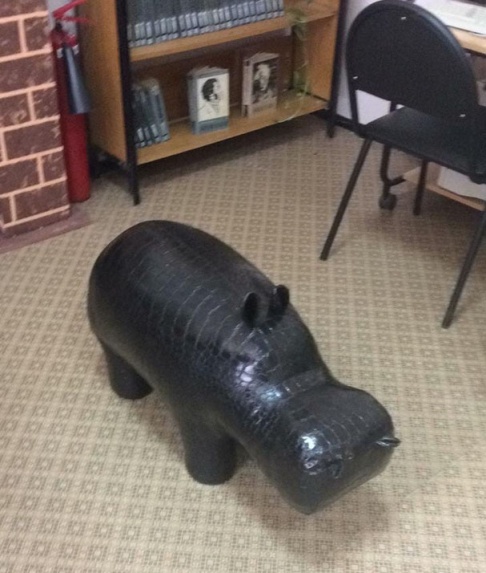 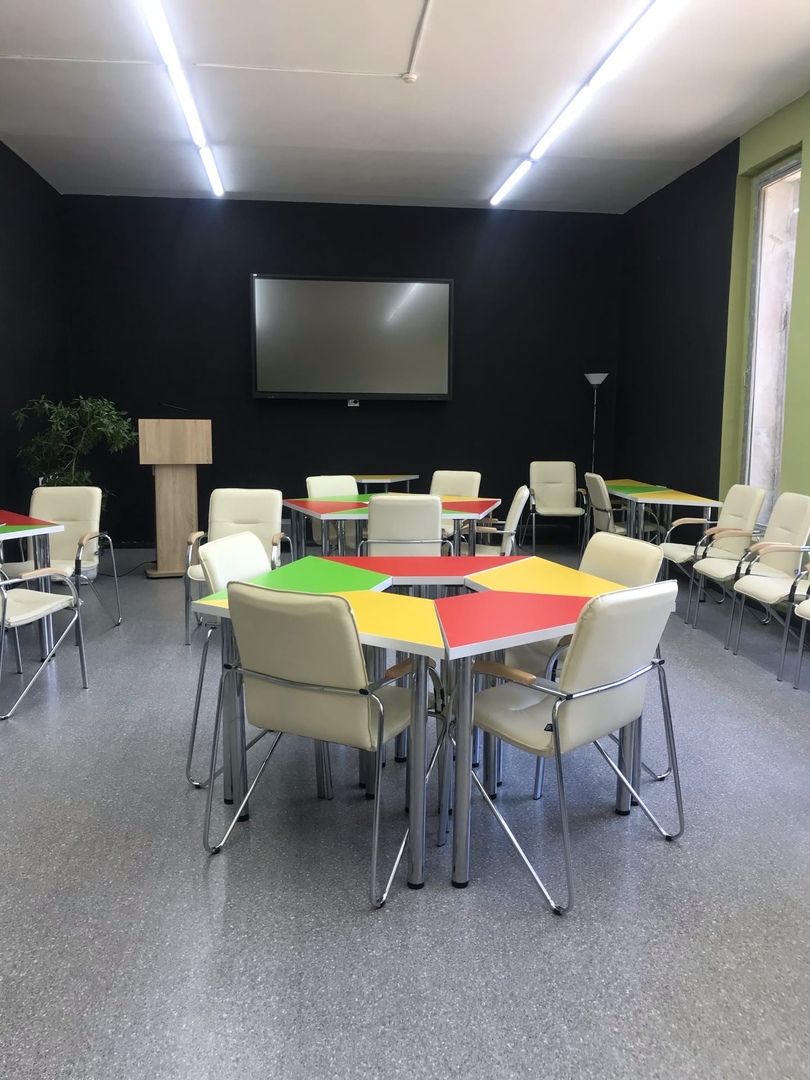 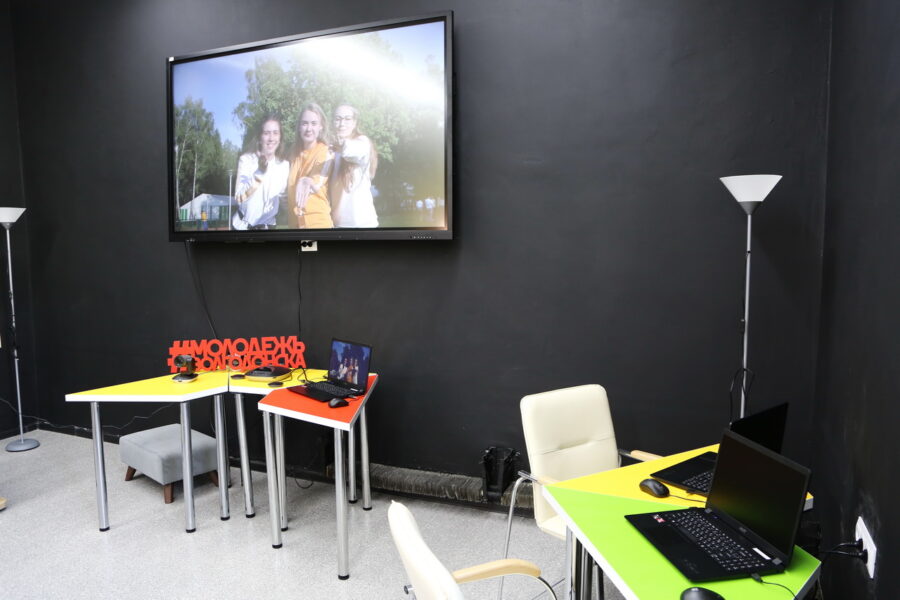 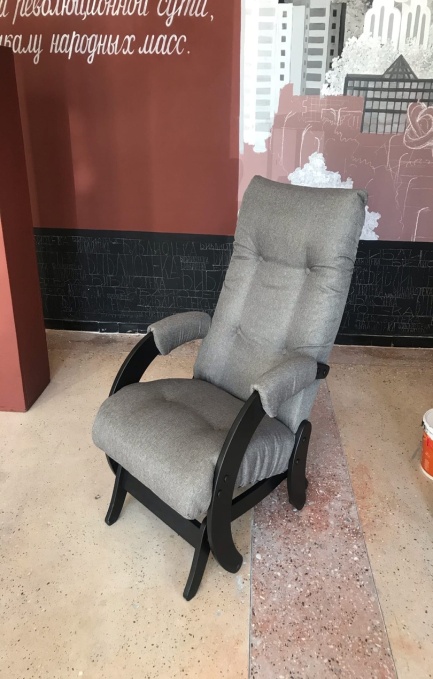 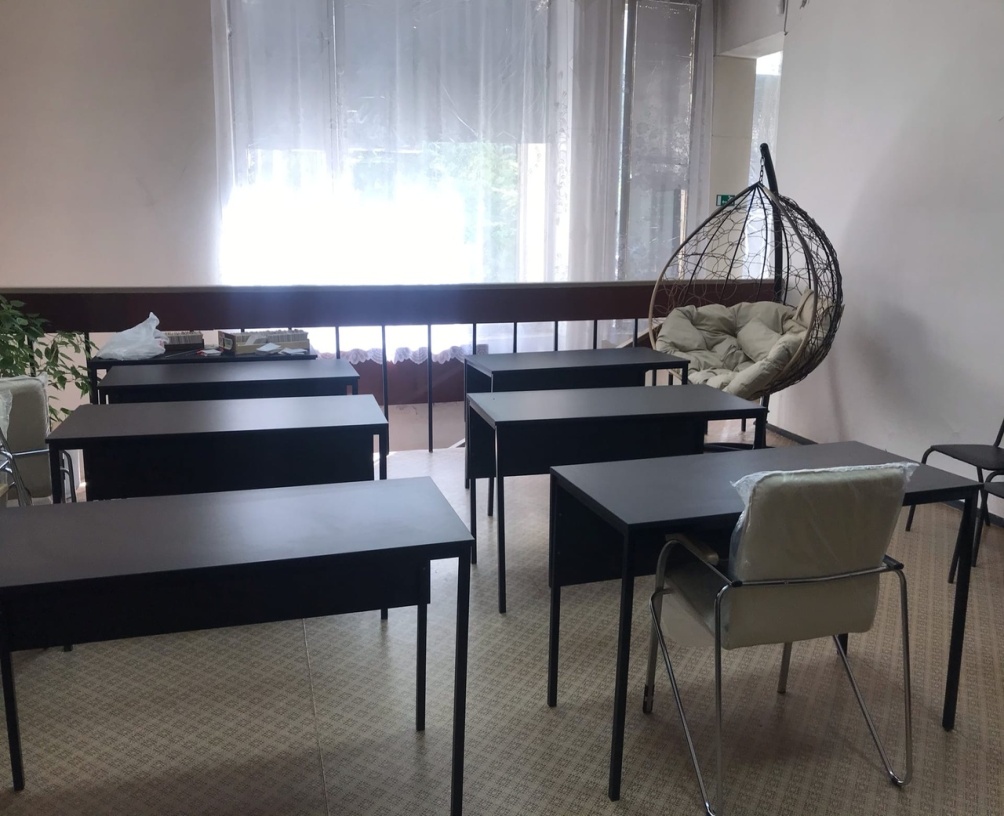 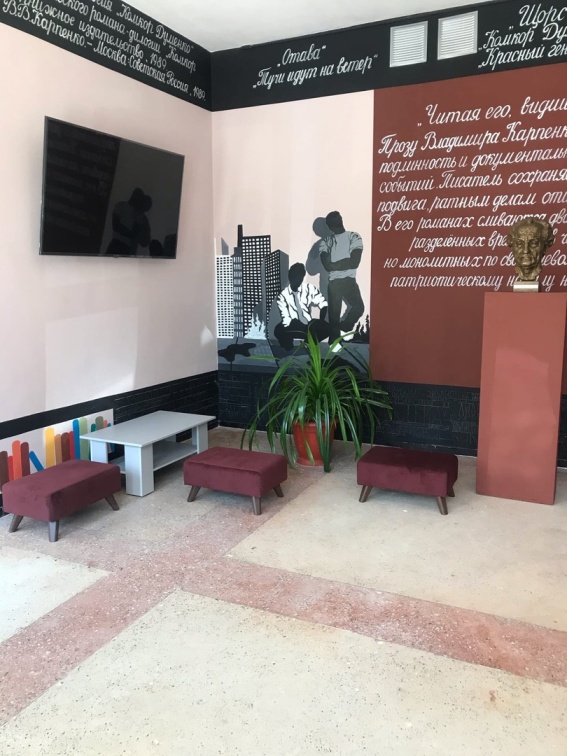 Запланированный объем средств, необходимых для реализации проекта  Объем средств областного бюджета, направленных на реализацию проектаОбъем собственных средств местного бюджета, направленных на реализацию проектаОбъем средств физических лиц, поступивших в местный бюджетОбъем средств юридических лиц, индивидуальных предпринимателей, поступивших в местный бюджетИтоговая стоимость проекта после осуществления закупки товаров, работ и услугПричины отклонения                 от запланирован-ной стоимости проекта2 800 000,001 996 400,00803 600,00-28 000,001 703 861,86Экономия при  проведении электронного аукциона и закупок на малом портале закупок РО